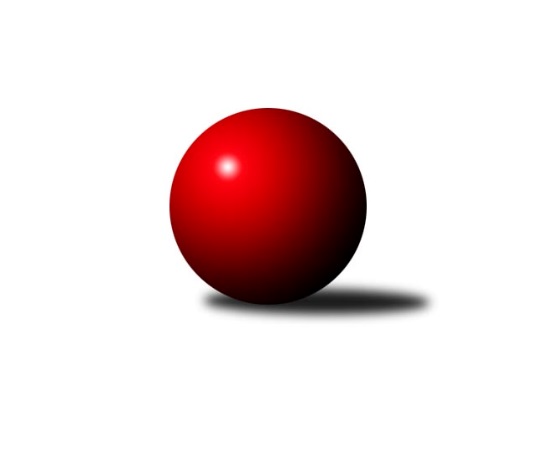 Č.1Ročník 2015/2016	29.5.2024 1. KLM 2015/2016Statistika 1. kolaTabulka družstev:		družstvo	záp	výh	rem	proh	skore	sety	průměr	body	plné	dorážka	chyby	1.	TJ Sokol Husovice	1	1	0	0	6.0 : 2.0 	(16.5 : 7.5)	3439	2	2258	1181	15	2.	TJ Sokol KARE Luhačovice˝A˝	1	1	0	0	6.0 : 2.0 	(15.0 : 9.0)	3341	2	2188	1153	14	3.	TJ Valašské Meziříčí	1	1	0	0	6.0 : 2.0 	(14.0 : 10.0)	3478	2	2281	1197	18	4.	SKK Rokycany	1	1	0	0	5.0 : 3.0 	(15.0 : 9.0)	3547	2	2316	1231	10	5.	Baník Stříbro Klokani	1	1	0	0	5.0 : 3.0 	(13.0 : 11.0)	3525	2	2268	1257	17	6.	KK PSJ Jihlava	1	1	0	0	5.0 : 3.0 	(11.0 : 13.0)	3359	2	2254	1105	19	7.	SKK Svijany  Vrchlabí	1	0	0	1	3.0 : 5.0 	(13.0 : 11.0)	3338	0	2183	1155	9	8.	HKK Olomouc ˝A˝	1	0	0	1	3.0 : 5.0 	(11.0 : 13.0)	3478	0	2301	1177	17	9.	KK Slavoj Praha	1	0	0	1	3.0 : 5.0 	(9.0 : 15.0)	3454	0	2235	1219	12	10.	SKK Jičín	1	0	0	1	2.0 : 6.0 	(10.0 : 14.0)	3456	0	2290	1166	20	11.	KK Moravská Slávia Brno ˝A˝	1	0	0	1	2.0 : 6.0 	(9.0 : 15.0)	3190	0	2115	1075	19	12.	TJ Červený Kostelec	1	0	0	1	2.0 : 6.0 	(7.5 : 16.5)	3253	0	2190	1063	30Tabulka doma:		družstvo	záp	výh	rem	proh	skore	sety	průměr	body	maximum	minimum	1.	TJ Sokol Husovice	1	1	0	0	6.0 : 2.0 	(16.5 : 7.5)	3439	2	3439	3439	2.	Baník Stříbro Klokani	1	1	0	0	5.0 : 3.0 	(13.0 : 11.0)	3525	2	3525	3525	3.	KK PSJ Jihlava	1	1	0	0	5.0 : 3.0 	(11.0 : 13.0)	3359	2	3359	3359	4.	SKK Rokycany	0	0	0	0	0.0 : 0.0 	(0.0 : 0.0)	0	0	0	0	5.	TJ Červený Kostelec	0	0	0	0	0.0 : 0.0 	(0.0 : 0.0)	0	0	0	0	6.	SKK Svijany  Vrchlabí	0	0	0	0	0.0 : 0.0 	(0.0 : 0.0)	0	0	0	0	7.	TJ Sokol KARE Luhačovice˝A˝	0	0	0	0	0.0 : 0.0 	(0.0 : 0.0)	0	0	0	0	8.	TJ Valašské Meziříčí	0	0	0	0	0.0 : 0.0 	(0.0 : 0.0)	0	0	0	0	9.	HKK Olomouc ˝A˝	0	0	0	0	0.0 : 0.0 	(0.0 : 0.0)	0	0	0	0	10.	KK Slavoj Praha	1	0	0	1	3.0 : 5.0 	(9.0 : 15.0)	3454	0	3454	3454	11.	SKK Jičín	1	0	0	1	2.0 : 6.0 	(10.0 : 14.0)	3456	0	3456	3456	12.	KK Moravská Slávia Brno ˝A˝	1	0	0	1	2.0 : 6.0 	(9.0 : 15.0)	3190	0	3190	3190Tabulka venku:		družstvo	záp	výh	rem	proh	skore	sety	průměr	body	maximum	minimum	1.	TJ Sokol KARE Luhačovice˝A˝	1	1	0	0	6.0 : 2.0 	(15.0 : 9.0)	3341	2	3341	3341	2.	TJ Valašské Meziříčí	1	1	0	0	6.0 : 2.0 	(14.0 : 10.0)	3478	2	3478	3478	3.	SKK Rokycany	1	1	0	0	5.0 : 3.0 	(15.0 : 9.0)	3547	2	3547	3547	4.	SKK Jičín	0	0	0	0	0.0 : 0.0 	(0.0 : 0.0)	0	0	0	0	5.	Baník Stříbro Klokani	0	0	0	0	0.0 : 0.0 	(0.0 : 0.0)	0	0	0	0	6.	KK Moravská Slávia Brno ˝A˝	0	0	0	0	0.0 : 0.0 	(0.0 : 0.0)	0	0	0	0	7.	KK Slavoj Praha	0	0	0	0	0.0 : 0.0 	(0.0 : 0.0)	0	0	0	0	8.	KK PSJ Jihlava	0	0	0	0	0.0 : 0.0 	(0.0 : 0.0)	0	0	0	0	9.	TJ Sokol Husovice	0	0	0	0	0.0 : 0.0 	(0.0 : 0.0)	0	0	0	0	10.	SKK Svijany  Vrchlabí	1	0	0	1	3.0 : 5.0 	(13.0 : 11.0)	3338	0	3338	3338	11.	HKK Olomouc ˝A˝	1	0	0	1	3.0 : 5.0 	(11.0 : 13.0)	3478	0	3478	3478	12.	TJ Červený Kostelec	1	0	0	1	2.0 : 6.0 	(7.5 : 16.5)	3253	0	3253	3253Tabulka podzimní části:		družstvo	záp	výh	rem	proh	skore	sety	průměr	body	doma	venku	1.	TJ Sokol Husovice	1	1	0	0	6.0 : 2.0 	(16.5 : 7.5)	3439	2 	1 	0 	0 	0 	0 	0	2.	TJ Sokol KARE Luhačovice˝A˝	1	1	0	0	6.0 : 2.0 	(15.0 : 9.0)	3341	2 	0 	0 	0 	1 	0 	0	3.	TJ Valašské Meziříčí	1	1	0	0	6.0 : 2.0 	(14.0 : 10.0)	3478	2 	0 	0 	0 	1 	0 	0	4.	SKK Rokycany	1	1	0	0	5.0 : 3.0 	(15.0 : 9.0)	3547	2 	0 	0 	0 	1 	0 	0	5.	Baník Stříbro Klokani	1	1	0	0	5.0 : 3.0 	(13.0 : 11.0)	3525	2 	1 	0 	0 	0 	0 	0	6.	KK PSJ Jihlava	1	1	0	0	5.0 : 3.0 	(11.0 : 13.0)	3359	2 	1 	0 	0 	0 	0 	0	7.	SKK Svijany  Vrchlabí	1	0	0	1	3.0 : 5.0 	(13.0 : 11.0)	3338	0 	0 	0 	0 	0 	0 	1	8.	HKK Olomouc ˝A˝	1	0	0	1	3.0 : 5.0 	(11.0 : 13.0)	3478	0 	0 	0 	0 	0 	0 	1	9.	KK Slavoj Praha	1	0	0	1	3.0 : 5.0 	(9.0 : 15.0)	3454	0 	0 	0 	1 	0 	0 	0	10.	SKK Jičín	1	0	0	1	2.0 : 6.0 	(10.0 : 14.0)	3456	0 	0 	0 	1 	0 	0 	0	11.	KK Moravská Slávia Brno ˝A˝	1	0	0	1	2.0 : 6.0 	(9.0 : 15.0)	3190	0 	0 	0 	1 	0 	0 	0	12.	TJ Červený Kostelec	1	0	0	1	2.0 : 6.0 	(7.5 : 16.5)	3253	0 	0 	0 	0 	0 	0 	1Tabulka jarní části:		družstvo	záp	výh	rem	proh	skore	sety	průměr	body	doma	venku	1.	SKK Svijany  Vrchlabí	0	0	0	0	0.0 : 0.0 	(0.0 : 0.0)	0	0 	0 	0 	0 	0 	0 	0 	2.	SKK Jičín	0	0	0	0	0.0 : 0.0 	(0.0 : 0.0)	0	0 	0 	0 	0 	0 	0 	0 	3.	SKK Rokycany	0	0	0	0	0.0 : 0.0 	(0.0 : 0.0)	0	0 	0 	0 	0 	0 	0 	0 	4.	TJ Červený Kostelec	0	0	0	0	0.0 : 0.0 	(0.0 : 0.0)	0	0 	0 	0 	0 	0 	0 	0 	5.	Baník Stříbro Klokani	0	0	0	0	0.0 : 0.0 	(0.0 : 0.0)	0	0 	0 	0 	0 	0 	0 	0 	6.	KK Slavoj Praha	0	0	0	0	0.0 : 0.0 	(0.0 : 0.0)	0	0 	0 	0 	0 	0 	0 	0 	7.	TJ Sokol KARE Luhačovice˝A˝	0	0	0	0	0.0 : 0.0 	(0.0 : 0.0)	0	0 	0 	0 	0 	0 	0 	0 	8.	KK Moravská Slávia Brno ˝A˝	0	0	0	0	0.0 : 0.0 	(0.0 : 0.0)	0	0 	0 	0 	0 	0 	0 	0 	9.	TJ Valašské Meziříčí	0	0	0	0	0.0 : 0.0 	(0.0 : 0.0)	0	0 	0 	0 	0 	0 	0 	0 	10.	KK PSJ Jihlava	0	0	0	0	0.0 : 0.0 	(0.0 : 0.0)	0	0 	0 	0 	0 	0 	0 	0 	11.	TJ Sokol Husovice	0	0	0	0	0.0 : 0.0 	(0.0 : 0.0)	0	0 	0 	0 	0 	0 	0 	0 	12.	HKK Olomouc ˝A˝	0	0	0	0	0.0 : 0.0 	(0.0 : 0.0)	0	0 	0 	0 	0 	0 	0 	0 Zisk bodů pro družstvo:		jméno hráče	družstvo	body	zápasy	v %	dílčí body	sety	v %	1.	Jiří Mrlík 	TJ Sokol KARE Luhačovice˝A˝ 	1	/	1	(100%)	4	/	4	(100%)	2.	Jiří Vejvara 	SKK Svijany  Vrchlabí 	1	/	1	(100%)	4	/	4	(100%)	3.	Jan Endršt 	SKK Rokycany 	1	/	1	(100%)	4	/	4	(100%)	4.	Jiří Baloun 	Baník Stříbro Klokani 	1	/	1	(100%)	4	/	4	(100%)	5.	Rostislav Gorecký 	TJ Sokol KARE Luhačovice˝A˝ 	1	/	1	(100%)	4	/	4	(100%)	6.	Daniel Braun 	KK PSJ Jihlava 	1	/	1	(100%)	4	/	4	(100%)	7.	Jan Machálek ml. ml.	TJ Sokol Husovice 	1	/	1	(100%)	4	/	4	(100%)	8.	Martin Vaněk 	HKK Olomouc ˝A˝ 	1	/	1	(100%)	4	/	4	(100%)	9.	Miroslav Milan 	KK Moravská Slávia Brno ˝A˝ 	1	/	1	(100%)	4	/	4	(100%)	10.	Roman Straka 	SKK Svijany  Vrchlabí 	1	/	1	(100%)	3	/	4	(75%)	11.	Zdeněk Říha 	SKK Svijany  Vrchlabí 	1	/	1	(100%)	3	/	4	(75%)	12.	Tomáš Molek 	TJ Sokol KARE Luhačovice˝A˝ 	1	/	1	(100%)	3	/	4	(75%)	13.	Tomáš Valík 	KK PSJ Jihlava 	1	/	1	(100%)	3	/	4	(75%)	14.	Libor Škoula 	TJ Sokol Husovice 	1	/	1	(100%)	3	/	4	(75%)	15.	Ondřej Topič 	TJ Valašské Meziříčí 	1	/	1	(100%)	3	/	4	(75%)	16.	David Junek 	Baník Stříbro Klokani 	1	/	1	(100%)	3	/	4	(75%)	17.	Tomaš Žižlavský 	TJ Sokol Husovice 	1	/	1	(100%)	3	/	4	(75%)	18.	Zdeněk Vymazal 	TJ Sokol Husovice 	1	/	1	(100%)	3	/	4	(75%)	19.	Roman Pytlík 	SKK Rokycany 	1	/	1	(100%)	3	/	4	(75%)	20.	Vojtěch Špelina 	SKK Rokycany 	1	/	1	(100%)	3	/	4	(75%)	21.	Tomáš Cabák 	TJ Valašské Meziříčí 	1	/	1	(100%)	3	/	4	(75%)	22.	David Kuděj 	KK Slavoj Praha 	1	/	1	(100%)	3	/	4	(75%)	23.	Dalibor Jandík 	TJ Valašské Meziříčí 	1	/	1	(100%)	2.5	/	4	(63%)	24.	Jan Bína 	SKK Jičín 	1	/	1	(100%)	2.5	/	4	(63%)	25.	Martin Mýl 	TJ Červený Kostelec   	1	/	1	(100%)	2.5	/	4	(63%)	26.	Martin Pejčoch 	Baník Stříbro Klokani 	1	/	1	(100%)	2	/	4	(50%)	27.	Daniel Neumann 	TJ Červený Kostelec   	1	/	1	(100%)	2	/	4	(50%)	28.	Václav Rychtařík ml.	KK PSJ Jihlava 	1	/	1	(100%)	2	/	4	(50%)	29.	Dalibor Tuček 	TJ Valašské Meziříčí 	1	/	1	(100%)	2	/	4	(50%)	30.	Radim Hostinský 	KK Moravská Slávia Brno ˝A˝ 	1	/	1	(100%)	2	/	4	(50%)	31.	Zdeněk Gartus 	KK Slavoj Praha 	1	/	1	(100%)	2	/	4	(50%)	32.	Anton Stašák 	KK Slavoj Praha 	1	/	1	(100%)	2	/	4	(50%)	33.	Ladislav Beránek 	SKK Jičín 	1	/	1	(100%)	2	/	4	(50%)	34.	Karel Zubalík 	HKK Olomouc ˝A˝ 	1	/	1	(100%)	2	/	4	(50%)	35.	Radek Havran 	HKK Olomouc ˝A˝ 	1	/	1	(100%)	2	/	4	(50%)	36.	Filip Lekeš 	TJ Sokol KARE Luhačovice˝A˝ 	1	/	1	(100%)	2	/	4	(50%)	37.	Václav Mazur 	TJ Sokol Husovice 	0	/	1	(0%)	2	/	4	(50%)	38.	Kamil Bartoš 	HKK Olomouc ˝A˝ 	0	/	1	(0%)	2	/	4	(50%)	39.	Pavel Antoš 	KK Moravská Slávia Brno ˝A˝ 	0	/	1	(0%)	2	/	4	(50%)	40.	David Volek 	TJ Valašské Meziříčí 	0	/	1	(0%)	2	/	4	(50%)	41.	Pavel Honsa 	SKK Rokycany 	0	/	1	(0%)	2	/	4	(50%)	42.	Michal Pytlík 	SKK Rokycany 	0	/	1	(0%)	2	/	4	(50%)	43.	Jiří Bartoníček 	SKK Svijany  Vrchlabí 	0	/	1	(0%)	2	/	4	(50%)	44.	Radek Polách 	TJ Sokol KARE Luhačovice˝A˝ 	0	/	1	(0%)	2	/	4	(50%)	45.	Jaroslav Soukup 	SKK Jičín 	0	/	1	(0%)	2	/	4	(50%)	46.	Lukáš Doubrava 	Baník Stříbro Klokani 	0	/	1	(0%)	2	/	4	(50%)	47.	Martin Vrbata 	Baník Stříbro Klokani 	0	/	1	(0%)	2	/	4	(50%)	48.	Josef Vejvara 	SKK Jičín 	0	/	1	(0%)	1.5	/	4	(38%)	49.	Daniel Šefr 	TJ Valašské Meziříčí 	0	/	1	(0%)	1.5	/	4	(38%)	50.	Lukáš Janko 	TJ Červený Kostelec   	0	/	1	(0%)	1	/	4	(25%)	51.	Marian Hošek 	HKK Olomouc ˝A˝ 	0	/	1	(0%)	1	/	4	(25%)	52.	Štěpán Schuster 	TJ Červený Kostelec   	0	/	1	(0%)	1	/	4	(25%)	53.	Ondřej Mrkos 	TJ Červený Kostelec   	0	/	1	(0%)	1	/	4	(25%)	54.	Pavel Kaan 	SKK Jičín 	0	/	1	(0%)	1	/	4	(25%)	55.	Michal Rolf 	SKK Svijany  Vrchlabí 	0	/	1	(0%)	1	/	4	(25%)	56.	Zdeněk Vránek 	KK Moravská Slávia Brno ˝A˝ 	0	/	1	(0%)	1	/	4	(25%)	57.	Štěpán Šreiber 	SKK Rokycany 	0	/	1	(0%)	1	/	4	(25%)	58.	Stanislav Partl 	KK PSJ Jihlava 	0	/	1	(0%)	1	/	4	(25%)	59.	Josef Dvořák 	KK Slavoj Praha 	0	/	1	(0%)	1	/	4	(25%)	60.	Evžen Valtr 	KK Slavoj Praha 	0	/	1	(0%)	1	/	4	(25%)	61.	Dalibor Dvorník 	KK Moravská Slávia Brno ˝A˝ 	0	/	1	(0%)	0	/	4	(0%)	62.	Martin Sitta 	HKK Olomouc ˝A˝ 	0	/	1	(0%)	0	/	4	(0%)	63.	Milan Klika 	KK Moravská Slávia Brno ˝A˝ 	0	/	1	(0%)	0	/	4	(0%)	64.	Michal Markus 	TJ Sokol KARE Luhačovice˝A˝ 	0	/	1	(0%)	0	/	4	(0%)	65.	Daniel Bouda 	TJ Červený Kostelec   	0	/	1	(0%)	0	/	4	(0%)	66.	Jiří Partl 	KK PSJ Jihlava 	0	/	1	(0%)	0	/	4	(0%)	67.	Petr Pavlík 	KK Slavoj Praha 	0	/	1	(0%)	0	/	4	(0%)	68.	David Hobl 	SKK Svijany  Vrchlabí 	0	/	1	(0%)	0	/	4	(0%)	69.	Vlastimil Zeman ml. ml.	Baník Stříbro Klokani 	0	/	1	(0%)	0	/	4	(0%)Průměry na kuželnách:		kuželna	průměr	plné	dorážka	chyby	výkon na hráče	1.	Stříbro, 1-4	3501	2284	1217	17.0	(583.6)	2.	KK Slavia Praha, 1-4	3500	2275	1225	11.0	(583.4)	3.	SKK Jičín, 1-4	3467	2285	1181	19.0	(577.8)	4.	KK PSJ Jihlava, 1-4	3348	2218	1130	14.0	(558.1)	5.	TJ Sokol Husovice, 1-4	3346	2224	1122	22.5	(557.7)	6.	KK MS Brno, 1-4	3265	2151	1114	16.5	(544.3)Nejlepší výkony na kuželnách:Stříbro, 1-4Baník Stříbro Klokani	3525	1. kolo	Radek Havran 	HKK Olomouc ˝A˝	625	1. koloHKK Olomouc ˝A˝	3478	1. kolo	Lukáš Doubrava 	Baník Stříbro Klokani	613	1. kolo		. kolo	Jiří Baloun 	Baník Stříbro Klokani	612	1. kolo		. kolo	David Junek 	Baník Stříbro Klokani	594	1. kolo		. kolo	Martin Vaněk 	HKK Olomouc ˝A˝	593	1. kolo		. kolo	Martin Pejčoch 	Baník Stříbro Klokani	579	1. kolo		. kolo	Vlastimil Zeman ml. ml.	Baník Stříbro Klokani	573	1. kolo		. kolo	Kamil Bartoš 	HKK Olomouc ˝A˝	573	1. kolo		. kolo	Marian Hošek 	HKK Olomouc ˝A˝	567	1. kolo		. kolo	Martin Sitta 	HKK Olomouc ˝A˝	563	1. koloKK Slavia Praha, 1-4SKK Rokycany	3547	1. kolo	Roman Pytlík 	SKK Rokycany	636	1. koloKK Slavoj Praha	3454	1. kolo	Zdeněk Gartus 	KK Slavoj Praha	615	1. kolo		. kolo	Michal Pytlík 	SKK Rokycany	611	1. kolo		. kolo	Jan Endršt 	SKK Rokycany	599	1. kolo		. kolo	Anton Stašák 	KK Slavoj Praha	595	1. kolo		. kolo	Evžen Valtr 	KK Slavoj Praha	593	1. kolo		. kolo	Vojtěch Špelina 	SKK Rokycany	570	1. kolo		. kolo	Štěpán Šreiber 	SKK Rokycany	570	1. kolo		. kolo	David Kuděj 	KK Slavoj Praha	562	1. kolo		. kolo	Pavel Honsa 	SKK Rokycany	561	1. koloSKK Jičín, 1-4TJ Valašské Meziříčí	3478	1. kolo	Dalibor Tuček 	TJ Valašské Meziříčí	633	1. koloSKK Jičín	3456	1. kolo	Jan Bína 	SKK Jičín	614	1. kolo		. kolo	Jaroslav Soukup 	SKK Jičín	613	1. kolo		. kolo	Ondřej Topič 	TJ Valašské Meziříčí	581	1. kolo		. kolo	Tomáš Cabák 	TJ Valašské Meziříčí	581	1. kolo		. kolo	Ladislav Beránek 	SKK Jičín	578	1. kolo		. kolo	Daniel Šefr 	TJ Valašské Meziříčí	571	1. kolo		. kolo	Dalibor Jandík 	TJ Valašské Meziříčí	568	1. kolo		. kolo	Lukáš Vik 	SKK Jičín	564	1. kolo		. kolo	Josef Vejvara 	SKK Jičín	557	1. koloKK PSJ Jihlava, 1-4KK PSJ Jihlava	3359	1. kolo	Tomáš Valík 	KK PSJ Jihlava	605	1. koloSKK Svijany  Vrchlabí	3338	1. kolo	Jiří Vejvara 	SKK Svijany  Vrchlabí	596	1. kolo		. kolo	Zdeněk Říha 	SKK Svijany  Vrchlabí	592	1. kolo		. kolo	Václav Rychtařík ml.	KK PSJ Jihlava	570	1. kolo		. kolo	Stanislav Partl 	KK PSJ Jihlava	566	1. kolo		. kolo	Jiří Bartoníček 	SKK Svijany  Vrchlabí	566	1. kolo		. kolo	Daniel Braun 	KK PSJ Jihlava	560	1. kolo		. kolo	Roman Straka 	SKK Svijany  Vrchlabí	558	1. kolo		. kolo	Jiří Partl 	KK PSJ Jihlava	543	1. kolo		. kolo	Michal Rolf 	SKK Svijany  Vrchlabí	521	1. koloTJ Sokol Husovice, 1-4TJ Sokol Husovice	3439	1. kolo	Jan Machálek ml. ml.	TJ Sokol Husovice	611	1. koloTJ Červený Kostelec  	3253	1. kolo	Zdeněk Vymazal 	TJ Sokol Husovice	596	1. kolo		. kolo	Daniel Neumann 	TJ Červený Kostelec  	591	1. kolo		. kolo	Libor Škoula 	TJ Sokol Husovice	575	1. kolo		. kolo	Václav Mazur 	TJ Sokol Husovice	570	1. kolo		. kolo	Tomaš Žižlavský 	TJ Sokol Husovice	564	1. kolo		. kolo	Lukáš Janko 	TJ Červený Kostelec  	554	1. kolo		. kolo	Štěpán Schuster 	TJ Červený Kostelec  	553	1. kolo		. kolo	Ondřej Mrkos 	TJ Červený Kostelec  	551	1. kolo		. kolo	Michal Šimek 	TJ Sokol Husovice	523	1. koloKK MS Brno, 1-4TJ Sokol KARE Luhačovice˝A˝	3341	1. kolo	Jiří Mrlík 	TJ Sokol KARE Luhačovice˝A˝	597	1. koloKK Moravská Slávia Brno ˝A˝	3190	1. kolo	Rostislav Gorecký 	TJ Sokol KARE Luhačovice˝A˝	591	1. kolo		. kolo	Miroslav Milan 	KK Moravská Slávia Brno ˝A˝	553	1. kolo		. kolo	Radim Hostinský 	KK Moravská Slávia Brno ˝A˝	551	1. kolo		. kolo	Radek Polách 	TJ Sokol KARE Luhačovice˝A˝	550	1. kolo		. kolo	Michal Markus 	TJ Sokol KARE Luhačovice˝A˝	544	1. kolo		. kolo	Filip Lekeš 	TJ Sokol KARE Luhačovice˝A˝	542	1. kolo		. kolo	Pavel Antoš 	KK Moravská Slávia Brno ˝A˝	538	1. kolo		. kolo	Dalibor Dvorník 	KK Moravská Slávia Brno ˝A˝	522	1. kolo		. kolo	Tomáš Molek 	TJ Sokol KARE Luhačovice˝A˝	517	1. koloČetnost výsledků:	6.0 : 2.0	1x	5.0 : 3.0	2x	3.0 : 5.0	1x	2.0 : 6.0	2x